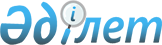 Астана қаласы әкімдігінің 2017 жылғы 8 қарашадағы № 205-2327 "Нұра-Есіл арнасының су қорғау аймақтары мен белдеулерін белгілеу туралы" қаулысына өзгеріс енгізу туралы
					
			Күшін жойған
			
			
		
					Нұр-Сұлтан қаласы әкімдігінің 2021 жылғы 3 тамыздағы № 205-2630 қаулысы. Қазақстан Республикасының Әділет министрлігінде 2021 жылғы 4 тамызда № 23844 болып тіркелді. Күші жойылды - Астана қаласы әкімдігінің 2023 жылғы 20 қазандағы № 205-2263 қаулысымен
      Ескерту. Күші жойылды - Астана қаласы әкімдігінің 20.10.2023 № 205-2263 (алғашқы ресми жарияланған күнінен бастап күнтізбелік он күн өткен соң қолданысқа енгізіледі) қаулысымен.
      Нұр-Сұлтан қаласының әкімдігі ҚАУЛЫ ЕТЕДІ:
      1. Астана қаласы әкімдігінің 2017 жылғы 8 қарашадағы № 205-2327 "Нұра-Есіл арнасының су қорғау аймақтары мен белдеулерін белгілеу туралы" қаулысына (Нормативтік құқықтық актілерді мемлекеттік тіркеу тізілімінде № 1140 болып тіркелген) келесі өзгеріс енгізілсін:
      көрсетілген қаулының қосымшасы осы қаулының қосымшасына сәйкес жаңа редакцияда жазылсын.
      2. "Нұр-Сұлтан қаласының Қоршаған ортаны қорғау және табиғатты пайдалану басқармасы" мемлекеттік мекемесінің басшысы Қазақстан Республикасы заңнамасында белгіленген тәртіпте:
      1) осы қаулының Қазақстан Республикасының Әділет министрлігінде мемлекеттік тіркелуін;
      2) осы қаулы мемлекеттік тіркелген күнінен кейін күнтізбелік он күн ішінде оның көшірмесін Нұр-Сұлтан қаласының аумағында таратылатын мерзімді баспа басылымдарында ресми жариялау үшін жіберуді;
      3) осы қаулы ресми жарияланғаннан кейін Нұр-Сұлтан қаласы әкімдігінің интернет-ресурсында орналастырылуын қамтамасыз етсін.
      3. Осы қаулының орындалуын бақылау жетекшілік ететін Нұр-Сұлтан қаласы әкімінің орынбасарына жүктелсін.
      4. Осы қаулы алғашқы ресми жарияланған күнінен кейін күнтізбелік он күн өткен соң қолданысқа енгізіледі.
      КЕЛІСІЛДІ:
      "Қазақстан Республикасы Экология,
      геология және табиғи ресурстар
      министрлігі Су ресурстары
      комитетінің Су ресурстарын
      пайдалануды реттеу және қорғау
      жөніндегі Есіл бассейндік
      инспекциясы" республикалық
      мемлекеттік мекеме
      "Қазақстан Республикасы Денсаулық 
      сақтау министрлiгiнiң Санитариялық-
      эпидемиологиялық бақылау 
      комитетiнің Нұр-Сұлтан қаласының 
      санитариялық-эпидемиологиялық 
      бақылау департаменті" республикалық
      мемлекеттік мекеме
      "Қазақстан Республикасы Экология, 
      геология және табиғи ресурстар 
      министрлігі Экологиялық реттеу және 
      бақылау комитетінің 
      Нұр-Сұлтан қаласы бойынша 
      Экология департаменті" республикалық
      мемлекеттік мекеме
      "Нұр-Сұлтан қаласының Сәулет,
      қала құрылысы және жер
      қатынастары басқармасы"
      мемлекеттік мекеме Нұр-Сұлтан қаласының әкімшілік шекарасында Нұра-Есіл арнасының су қорғау аймақтары мен белдеулері
      ______________________
					© 2012. Қазақстан Республикасы Әділет министрлігінің «Қазақстан Республикасының Заңнама және құқықтық ақпарат институты» ШЖҚ РМК
				
      Әкім 

А. Кульгинов
Әкім 2021 жылғы 3 тамыздағы
№ 205-2630 Қаулысына
қосымшаНұр-Сұлтан қаласы әкімдігінің
2017 жылғы 8 қарашадағы
№ 205-2327 қаулысына 
қосымша 
№
Су объектісі (арна учаскесінің координаттары және су қорғау аймағы мен белдеуінің координаттары)
Су қорғау аймағының ені, метр
Су қорғау белдеуінің ені, метр
1.
Нұра-Есіл арнасы
С:51°03.653, Ш:071°24.594
С:51°03.645, Ш:071°24.597
С:51°03.699, Ш:071°24.637
С:51°03.700, Ш:071°24.580
82,2
35
2.
Нұра-Есіл арнасы
С:51°03.673, Ш:071°24.754
С:51°03.699, Ш:071°24.715
С:51°03.720, Ш:071°24.748
С:51°03.698, Ш:071°24.793
71,2
35
3.
Нұра-Есіл арнасы
С:51°03.724, Ш:071°24.943
С:51°03.772, Ш: 071°24.952
С:51°03.774, Ш:071°24.975
С:51°03.7201, Ш:071°24.969
88,5
35
4.
Арна учаскесі
С:51°4.9864, Ш:71°26.7586
С:51°5.0908, Ш:71°26.9147
Су қорғау белдеуі
С:51°4.9933, Ш:71°26.7308
С:51°5.1038, Ш:71°26.8939
Су қорғау аймағы
С:51°5.1747, Ш:71°26.4329
С:51°5.2581, Ш:71°26.5727
500
35
5.
Арна учаскесі
x= 1021,5797; y= -10281,5862;
x=991,71; y= -10310,7283;
Су қорғау белдеуі
х= 1046,0214; y= -10306,6383;
х= 1016,1517; y= -10335,7808;
Су қорғау аймағы
х= 1370,7467; y= -10639,4723;
х=1340,8770; y= -10668,6143
500
35
6.
Арна учаскесі
x= 317,576; y= -10935,859;
x= 64,178; y= - 11183,327;
Су қорғау белдеуі
х= 39,724; y= - 11158,287;
х= - 285,165; y= - 10825,613;
Су қорғау аймағы
х= - 31,767; y= - 10578,145;
х= 292,998; y= - 10910,929
500
35
7.
Арна учаскесі
С:51°04’49.4”, Ш:71°26’30.7”
С:51°04’53.7”, Ш:71°26’37.3”
Су қорғау белдеуі
С:51°04’48.5”, Ш:71°26’31.8”
С:51°04’53.0”, Ш:71°26’38.8”
Су қорғау аймағы
С:51°04’38.2”, Ш:71°26’49.0”
С:51°04’42.7”, Ш:71°26’56.1”
500
35
8.
Арна учаскесі
х= -9754.84 ; y= 1527,1;
х= -9834,31 ; y= 1446,75;
Су қорғау белдеуі
х= - 9729,67; y= 1502,78;
х= - 9809,13; y= 1422,43;
Су қорғау аймағы
x= -9473,04; y= 1101,08;
x= - 9394,72; y= 1180,23;
500
35
9.
Арна учаскесі
С:51°3.6776, Ш:71°24.6469
С:51°4.4004, Ш:71°25.8066
Су қорғау белдеуі
С:51°3.6911, Ш:71°24.629
С:51°3.7677, Ш:71°24.7496
С:51°3.81, Ш:71°24.8204
С:51°3.8111, Ш:71°24.8847
Су қорғау аймағы
С:51°3.8675, Ш:71°24.3459
С:51°3.9307, Ш:71°24.4452
С:51°4.0167, Ш:71°24.5938
С:51°4.0949, Ш:71°24.7116
С:51°4.1712, Ш:71°24.8329
С:51°4.2474, Ш:71°24.9542
С:51°4.3176, Ш:71°25.0658
500
35
10.
Арна учаскесі
x= 998,2; y= - 10291,9;
x= 851,3; y= - 10435,7;
Су қорғау белдеуі
х= 1022,6; y= - 10316,5;
х= 876,3; y= - 10459,7;
Су қорғау аймағы
х= 1351,1; y= - 10646,3;
х= 1204,4; y= - 10790,3
500
35
11.
Арна учаскесі
С:51°04’41,00”, Ш:71°26’31,06”
С:51°04’48,11”, Ш:71°26’41,70”
Су қорғау белдеуі
С:51°04’41,78”, Ш:71°26’29,75”
С:51°04’48,88”, Ш:71°26’40,39”
Су қорғау аймағы
С:51°04’52,08”, Ш:71°26’12,31”
С:51°04’59,21”, Ш:71°26’23,05”
500
35
12.
Арна учаскесі
х= 718.6; у= - 10538.3;
х= 779.1; у= - 10478.63;
Су қорғау белдеуі
х= 688.6; у= - 10520.0;
х= 750.1; у= - 10458.4;
Су қорғау аймағы
х= 291.5; у= - 10277.6;
х= 368.8; у= - 10191.9
500
35